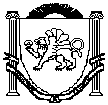 Республика КрымБелогорский районЗуйский сельский совет47-я сессия 1-го созыва17 января 2018 года									№ 438РЕШЕНИЕОб эффективном использовании земель муниципальногообразования Зуйское сельское поселение Белогорскогорайона Республики КрымС целью эффективного использования земель муниципального образования Зуйское сельского поселения Белогорского района Республики Крым для наполнения бюджета и развития рынка земель, руководствуясь ст.14 Федерального закона от 06.10.2003 № 131-ФЗ «Об общих принципах организации местного самоуправления в Российской Федерации», ст. 11 Земельного кодекса Российской Федерации, ст.264 Гражданского кодекса Российской Федерации, Уставом муниципального образования Зуйское сельского поселения Белогорского района Республики Крым, «Положением об определении размера арендной платы, цены продажи, платы за сервитут, платы за проведение перераспределения земельных участков, находящихся в муниципальной собственности муниципального образования Зуйское сельского поселения Белогорского района Республики Крым» Зуйский сельский совет РЕШИЛ:1.	В случае использования земельного участка под объектами собственности, приобретенными гражданами или юридическими лицами, согласно гражданским правовым актам (договор купли-продажи, мены, дарения и др.), без оформленного в установленном законом порядке права на землю, на время оформления права на такой земельный участок, а также использования земельного участка под объектами, порядок оформления прав на землю для размещения которых не определен действующим законодательством, собственнику (пользователю)  недвижимого имущества необходимо заключить с администрацией  Зуйского сельского поселения Белогорского района Республики Крым Соглашение о возмещении потерь бюджета по плате за фактическое землепользование на территории муниципального образования Зуйское сельского поселения Белогорского района Республики Крым.2. Утвердить типовое Соглашение о возмещении потерь бюджета по плате за фактическое землепользование на территории муниципального образования Зуйское сельского поселения Белогорского района Республики Крым (приложение).3.	При расчете размера возмещения потерь бюджета по плате за фактическое землепользование на территории муниципального образования Зуйское сельского поселения Белогорского района Республики Крым руководствоваться «Положением об определении размера арендной платы, цены продажи, платы за сервитут, платы за проведение перераспределения земельных участков, находящихся в муниципальной собственности муниципального образования Зуйское сельского поселения Белогорского района Республики Крым».4. Обнародовать настоящее решение на информационном стенде в здании администрации Зуйского сельского поселения, на официальном сайте муниципального образования Зуйское сельского поселения Белогорского района Республики Крым _________.rk.gov.ru. 5.	Контроль за исполнением настоящего решения возложить на заместителя главы администрации Зуйского сельского поселенияПредседатель Зуйского сельского совета-глава администрации Зуйского сельского поселения 				А.А.ЛахинПриложение к решению 47 сессии 1 созыва Зуйского сельского совета от 17.01.2018 № 438  СОГЛАШЕНИЕо возмещении потерь бюджета по плате за фактическое землепользование на территории муниципального образования Зуйское сельского поселения Белогорского района Республики Крым№	от «___»	____20___	года	Настоящее соглашение составлено согласно решению Зуйского сельского совета от «	»	20	г. №	 о нижеследующем:Землепользователь: _______________________________________, используемый земельный участок по адресу:	под объектом собственности согласно _______ площадью _________кв.м., обязуется выплатить на расчетный счет администрации Зуйского сельского поселения Белогорского района Республики Крым сумму, эквивалентную размеру арендной платы	рублей в месяц с учетом индекса инфляции за фактическое землепользование за период с «_____»__________20____г. до даты государственной регистрации права на вышеуказанный земельный участок или на период действия разрешения на осуществление предпринимательской деятельности.При наличии оплаты земельного налога за аналогичный период по настоящему земельному участку (что подтверждается справкой территориального органа налоговой службы), сумма оплаты, предусмотренная в п.1 Соглашения, уменьшается на сумму оплаты земельного налога.Соглашение подписывается с одной стороны собственником земель: муниципальным образованием Зуйское сельского поселения Белогорского района Республики Крым в лице председателя Зуйского сельского совета - главы администрации Зуйского сельского поселения Белогорского района Республики Крым, и с другой стороны землепользователем (его представителем по доверенности).Соглашение действует до момента государственной регистрации права на земельный участок.Соглашение составлено в двух экземплярах, которые имеют одинаковую юридическую силу.Собственник земель:	ЗемлепользовательМуниципальное образование Зуйское сельского поселения Белогорского района Республики Крым	Подпись Ф.И.О.Пояснительная записка к проекту решения Зуйск5ого сельского совета«Об эффективности использования земель муниципального образования Зуйское сельского поселения Белогорского района Республики Крым»1. Обоснование необходимости принятия решенияПроект решения Зуйского сельского совета Белогорского района Республики Крым подготовлен с целью эффективного использования земель муниципального образования Зуйское сельского поселения Белогорского района Республики Крым для наполнения бюджета и развития рынка земель, руководствуясь ст.14 Федерального закона от 06.10.2003 № 131-ФЗ «Об общих принципах организации местного самоуправления в Российской Федерации», ст.11 Земельного кодекса Российской Федерации, ст.264 Гражданского кодекса Российской Федерации, Уставом муниципального образования Зуйское сельского поселения Белогорского района Республики Крым, «Положением об определении размера арендной платы, цены продажи, платы за сервитут, платы за проведение перераспределения земельных участков, находящихся в муниципальной собственности муниципального образования Зуйское сельского поселения Белогорского района Республики Крым»Цель и задачи принятия решения: Эффективное использование земель муниципального образования Зуйское сельского поселения Белогорского района Республики Крым для наполнения бюджета и развития рынка земель.Общая характеристика и основные положения проекта решенияРешением предусматривается: В случае использования земельного участка под объектами собственности, приобретенных согласно гражданским правовым актам (договор купли продажи, мены, дарения и др.), без оформленного в установленном законом порядке права на землю, на время оформления права на такой земельный участок, а также использования земельного участка под объектами, порядок оформления прав на землю для размещения которых не определен действующим законодательством заключение Соглашения о возмещении потерь бюджета по плате за фактическое землепользование на территории муниципального образования Зуйское сельского поселения Белогорского района Республики Крым.Состояние нормативно-правовой базы в данной сфере правового регулирования:Федеральный закон от 06.10.2003 № 131-ФЗ «Об общих принципах организации местного самоуправления в Российской Федерации»,Земельный кодекс Российской Федерации,Гражданский кодекс Российской Федерации, Финансово-экономическое обоснование: Принятие указанного решения не требует расходов из бюджета муниципального образования.5. Прогноз социально-экономических и других последствий принятия акта:Принятие данного решения позволит избежать потерь в бюджет администрации Зуйского сельского поселения Белогорского района Республики Крым от оплаты за фактическое землепользование собственниками (пользователями) объектов недвижимого имущества до оформления прав на земельные участки или на период действия разрешения на осуществление предпринимательской деятельности.